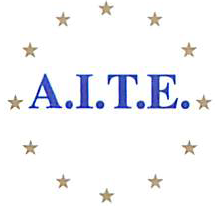 Venerdì 27 settembre 2013PROGRAMMA15,00Registrazione partecipanti 15,30Relazione introduttiva Sandra Forzoni	Segretario Nazionale A.I.T.E.InterventoStefano Granati	Direttore Generale Amministrazione-Finanza ANAS Spa16,00Tavola RotondaModeratore	Umberto Cutolo  Intervengono (in ordine alfabetico)Vincenzo Garofalo	IX Commissione Trasporti della CameraRoberta Oliaro	IX Commissione Trasporti della CameraMatteo Renzi	Sindaco della Città di Firenze Debora Serracchiani	Presidente della Regione Friuli Venezia GiuliaFlavio Tosi	Sindaco della Città di VeronaSilvia Velo	IX Commissione Trasporti della Camera18,30Conclusioni Antonio Catiello	Presidente  A.I.T.E.Nereo Paolo Marcucci	Presidente  Confetra